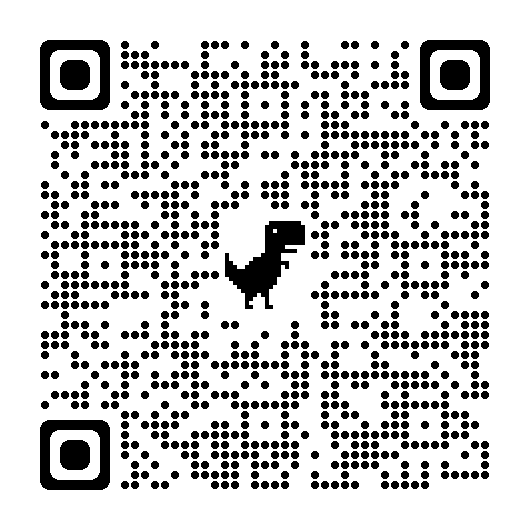 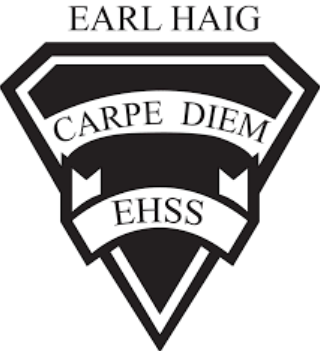 Course Outline and Evaluation SummaryCourse Code: LVV4U1
Title of Course: Classical Civilization
Department: Classical & Modern Languages2022-2023Course Outline and Evaluation SummaryCourse Code: LVV4U1
Title of Course: Classical Civilization
Department: Classical & Modern Languages416-395-3210Course Outline and Evaluation SummaryCourse Code: LVV4U1
Title of Course: Classical Civilization
Department: Classical & Modern LanguagesCourse DescriptionIn this course, students will explore the beliefs and achievements of the classical world, which have shaped Western thought and civilization. Students will investigate such aspects of classical culture as its mythology, art, literature, and philosophy, as well as elements of ancient Greek and Latin, through a variety of activities such as dramatizations, audio-visual presentations, and discussions. By reading classical authors in English and examining archaeological evidence, students will enhance both their communication skills and their ability to think critically and creatively.Course EvaluationCourse EvaluationCourse EvaluationCourse EvaluationCourse EvaluationCourse EvaluationCourse evaluations incorporate one or more of the achievement categories (KICA). A brief description of each category can be found here. The final grade is calculated using the weighted percentages below.Course evaluations incorporate one or more of the achievement categories (KICA). A brief description of each category can be found here. The final grade is calculated using the weighted percentages below.Course evaluations incorporate one or more of the achievement categories (KICA). A brief description of each category can be found here. The final grade is calculated using the weighted percentages below.Course evaluations incorporate one or more of the achievement categories (KICA). A brief description of each category can be found here. The final grade is calculated using the weighted percentages below.Course evaluations incorporate one or more of the achievement categories (KICA). A brief description of each category can be found here. The final grade is calculated using the weighted percentages below.Course evaluations incorporate one or more of the achievement categories (KICA). A brief description of each category can be found here. The final grade is calculated using the weighted percentages below.Term Work:A variety of tasks where you show your learning and have marks assigned using the Achievement Categories/StrandsA variety of tasks where you show your learning and have marks assigned using the Achievement Categories/StrandsSummativeEvaluation:Marked summative tasks which assess your learning on the entire courseMarked summative tasks which assess your learning on the entire course70%25%Knowledge & Understanding30%0%Culminating Task70%25%Thinking & Inquiry30%0%Culminating Task70%25%Application30%30%Final Exam 70%25%Communication30%30%Final Exam Learning SkillsLearning skills provide Information to help students understand what skills, habits & behaviours are needed to work on to be successful. These are not connected with any numerical mark. A brief description of each skill can be found here. Responsibility, Organization, Independent Work, Collaboration, Initiative and Self-RegulationE – Excellent    G – Good    S – Satisfactory    N – Needs ImprovementRequired MaterialsStudents should have materials specified by the subject teacher at the beginning of the year.  There is no textbook for this course.  The course materials, evaluations and lessons will available on the course syllabus website...https://sites.google.com/tdsb.on.ca/lvv4u12022-2023/homeSchool/Departmental/Classroom ExpectationsAttendance: The student is expected to attend class on time. Parents/guardians will be contacted if lates/attendance becomes an issue/hindrance. If the student knows about an absence in advance, they should contact the teacher.Plagiarism/Cheating: A mark of 0 will be assigned for any work submitted that does not belong to the student. A mark of 0 will be assigned to a student who was found to have cheated. Parents/guardians will be informed.Missed Work: If a student is absent from class, (e.g. illness, sports team) it is their responsibility to find out what they have missed and to catch up. The student is responsible for completing all of the work that was missed due to an absence. If a student misses an assignment or test without a legitimate explanation and documentation, marks up to and including the full value of the evaluation may be deducted. Make-up tests must be arranged to be written.Late Work: Late work may result in a deduction of marks up to and including the full value of the evaluationCourse Assessment TasksCourse Assessment TasksCourse Assessment TasksCourse Assessment TasksUnit/Topic/StrandBig IdeasMajor Assignments / EvaluationsEstimated DurationUnit 1: Greek Civilization & LanguageStudents will examine the development of Greek Civilization from the Bronze Age to the Roman period by exploring historical accounts, archaeological findings, art, architecture, technology, and Greek literature and language.  In doing so, students will investigate the cultural, artistic, linguistic, political, intellectual and religious influence of Ancient Greece on the modern western and middle eastern world.  -Map, Alphabet, Numeral, etc. Test-Unit 1 TestApproximately20 classes,over 5 weeks,in a regular semester scheduleUnit 2: Greek Myth & Legend & Latin LanguageStudents explore the evolution and nature of Greek Myth within a sociological, historical, literary and cultural anthropological context.  Students will also comparatively examine the influence on and from myths from other cultures.  Students will also examine the influence of Greek Myth on modern western literature, art, music, theatre and pop culture.-Unit 2 Test-Student PresentationApproximately20 classes,over 4 weeks,in a regular semester scheduleUnit 3: Roman Civilization & Latin LanguageStudents will examine the development of Roman Civilization from the Bronze Age to the end of the empire by exploring historical accounts, archaeological findings, art, architecture, technology, and Latin literature and language.  In doing so, students will investigate the cultural, artistic, linguistic, political, intellectual and religious influence of Ancient Rome on the modern western and middle eastern world.  -Unit 3 Test-Student PresentationApproximately20 classes,over 4 weeks,in a regular semester scheduleUnit 4: Latin LanguageStudents will examine the achievements of the classical world through the study of Latin. Students will learn vocabulary and grammatical concepts essential for reading and translating adapted Latin texts. English is the language of instruction, and students will develop their oral communication, reading, and writing skills in both English and the Latin.-Unit 4 TestApproximately20 classes,over 4 weeks,in a regular semester scheduleCulminating Task(s)Final Exam: encompassing the entire course and covering the four categories of achievementFinal Exam: encompassing the entire course and covering the four categories of achievement